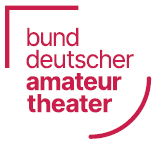 Internationale Spielbegegnungen Inland Bezeichnung des Projektes:	...................................................................................................................................................................................................Zeitpunkt / Ort:	........................................................................   /      .................................................................................................................Spielgruppe (Name, Land):	...................................................................................................................................................................................................Aufführung:	...................................................................................................................................................................................................A N W E S E N H E I T S L I S T E lfd. Nr.Name und AnschriftAnkunftDatumAbfahrtDatumUnterschrift1Name:Anschrift:2Name:Anschrift:3Name:Anschrift:4Name:Anschrift:5Name:Anschrift:6Name:Anschrift:7Name:Anschrift:8Name:Anschrift:9Name:Anschrift:10Name:Anschrift:11Name:Anschrift:12Name:Anschrift:13Name:Anschrift:14Name:Anschrift:15Name:Anschrift:16Name:Anschrift:17Name:Anschrift:18Name:Anschrift:19Name:Anschrift: